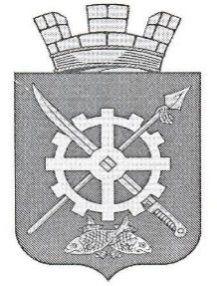    АДМИНИСТРАЦИЯАКСАЙСКОГО ГОРОДСКОГО ПОСЕЛЕНИЯПОСТАНОВЛЕНИЕНа основании Федерального закона от 06.10.2003 № 131-ФЗ «Об общих принципах организации местного самоуправления в Российской Федерации, в связи с принятием постановления Администрации Аксайского городского поселения от 30.11.2015г. № 878 «Об утверждении Положения о размещении  нестационарных торговых объектов на территории Аксайского городского поселения»,-   ПОСТАНОВЛЯЮ:1. Утвердить Положение о комиссии по проведению торгов в форме аукциона на право размещения нестационарных торговых объектов на территории Аксайского городского поселения (Приложению №1).2. Утвердить состав комиссии по проведению торгов в форме аукциона на право размещения нестационарных торговых объектов на территории Аксайского городского поселения (Приложение №2).3. Утвердить форму протокола по проведению торгов в форме аукциона на право размещения нестационарных торговых объектов на территории Аксайского городского поселения (Приложение №3).4. Настоящее постановление подлежит официальному опубликованию в информационном бюллетене «Аксайские ведомости»5. Контроль исполнения данного распоряжения возложить на заместителя Главы администрации Аксайского городского поселения О.А.Калинину. Глава  Аксайского городского поселения                                                     А.В.ГоловинПостановление вносит сектор экономики и инвестицийПриложение № 1к постановлению Администрации Аксайского городского поселения от «______»__________г. №_____ПОЛОЖЕНИЕ О КОМИССИИ ПО ПРОВЕДЕНИЮ ТОРГОВ В ФОРМЕ АУКЦИОНА НА ПРАВО РАЗМЕЩЕНИЯ НЕСТАЦИОНАРНЫХ ТОРГОВЫХ ОБЪЕКТОВ НА ТЕРРИТОРИИ АКСАЙСКОГО ГОРОДСКОГО ПОСЕЛЕНИЯ1. Общие положения1.1. Комиссия по проведению торгов в форме аукциона на право размещения нестационарных торговых объектов на территории Аксайского городского поселения (далее - Комиссия) создается постановлением Главы Аксайского городского поселения, которым определяется ее состав, назначается председатель Комиссии.1.2. Комиссия создается с целью проведения торгов в форме аукциона на право размещения нестационарных торговых объектов, определения участников и определения победителя торгов в форме аукциона.1.3. В своей деятельности Комиссия руководствуется федеральными законами, законами Ростовской области, нормативно-правовыми актами Аксайского городского поселения, настоящим Положением.1.4. Число членов Комиссии должно быть не менее пяти человек.1.5. Комиссия собирается по мере необходимости.1.6. Члены Комиссии должны быть уведомлены организатором аукциона о месте, дате и времени проведения заседания Комиссии не позднее чем за 10 дней до проведения аукциона. Члены Комиссии лично участвуют в заседаниях и подписывают соответствующие протоколы. Решения Комиссии принимаются открытым голосованием простым большинством голосов членов Комиссии, присутствующих на заседании. Каждый член Комиссии имеет один голос.2. Основные функции Комиссии2.1. Комиссией при проведении торгов в форме аукциона осуществляются следующие функции:- рассмотрение заявок на участие в аукционе;- отбор участников аукциона;- ведение протокола рассмотрения заявок на участие в аукционе, протокола аукциона;- иные полномочия, предусмотренные действующим законодательством.3. Организация работы Комиссии3.1. Работой Комиссии руководит председатель.3.2. Комиссия правомочна осуществлять свои функции, если на ее заседаниях присутствует не менее 50% ее состава при обязательном участии председателя Комиссии или его заместителя.Решения конкурсной комиссии принимаются большинством голосов присутствующих на ее заседании членов конкурсной комиссии. Каждый член Комиссии имеет один голос. 3.3. Решения Комиссии оформляются в виде протоколов, подписываются председателем и членами Комиссии.3.4. Информация, касающаяся рассмотрения, оценки и сопоставления заявок на участие в аукционе, не подлежит разглашению до официального объявления результатов проведения аукциона.4. Права и обязанности членов Комиссии4.1. Члены Комиссии имеют право:4.1.1. Знакомиться со всеми представленными на аукцион документами и сведениями.4.1.2. Запрашивать дополнительные данные, необходимые для принятия решения.4.1.3. Проверять документы, представленные участниками аукциона, на предмет их соответствия документации.4.1.4. Выступать по вопросам повестки дня на заседаниях Комиссии.4.2. Члены конкурсной комиссии:4.2.1. Присутствуют на заседаниях Комиссии и принимают решения по вопросам, отнесенным к компетенции Комиссии.4.2.3. Принимают участие в определении победителя аукциона, в том числе путем обсуждения и голосования.4.2.4. Выполняют в установленные сроки поручения председателя Комиссии.4.3. Председатель Комиссии:4.3.1. Организует работу Комиссии.4.3.2. Назначает сроки заседаний Комиссии.4.3.3. Формирует повестку дня заседания Комиссии.4.3.4. Определяет порядок рассмотрения обсуждаемых вопросов.4.3.5. Объявляет победителя аукциона.4.4. Секретарь Комиссии:4.4.1. Осуществляет подготовку заседаний Комиссии, включая оформление и рассылку необходимых документов, информирование членов Комиссии по всем вопросам, относящимся к их функциям, в том числе извещает лиц, принимающих участие в работе Комиссии, о времени и месте проведения заседаний.4.4.2. Оформляет протоколы заседания  комиссии.4.4.3. Обеспечивает сохранность всей документации, относящейся к работе Комиссии.4.4.4. Обеспечивает ознакомление членов Комиссии с документами.4.4.5. Осуществляет иные действия организационно-технического характера.Приложение № 2к постановлению Администрации Аксайского городского поселения от «______»__________г. №_____СОСТАВ КОМИССИИ ПО ПРОВЕДЕНИЮ ТОРГОВ В ФОРМЕ АУКЦИОНА НА ПРАВО РАЗМЕЩЕНИЯ НЕСТАЦИОНАРНЫХ ТОРГОВЫХ ОБЪЕКТОВ НА ТЕРРИТОРИИ АКСАЙСКОГО ГОРОДСКОГО ПОСЕЛЕНИЯПриложение № 3 к постановлению АдминистрацииАксайского городского поселенияот ________ № ____ПРОТОКОЛ КОМИССИИ ПО ПРОВЕДЕНИЮ ТОРГОВ В ФОРМЕ АУКЦИОНА НА ПРАВО РАЗМЕЩЕНИЯ НЕСТАЦИОНАРНЫХ ТОРГОВЫХ ОБЪЕКТОВ НА ТЕРРИТОРИИ АКСАЙСКОГО ГОРОДСКОГО ПОСЕЛЕНИЯг. Аксай                                                                                                          ___________ г.Постоянно действующая комиссия по проведению торгов в форме аукциона на право размещения нестационарных торговых объектов  на территории Аксайского городского поселения, утвержденная постановлением Администрации Аксайского городского поселения  от ___________ № __________ в составе:Отсутствовали : __________________________________________________________Кворум имеется. Комиссия правомочна для принятия решения.Предмет аукциона ___________________________________________________Участники аукциона: ____________________________________________________________________,____________________________________________________________________,____________________________________________________________________,____________________________________________________________________,____________________________________________________________________,Начальная цена предмета аукциона________________________________________________________________________________________________________________,Шаг аукциона ________________________________________________________.Предпоследняя цена предмета аукциона ____________________________________________________________________________________________________________,Последняя цена предмета аукциона _________________________________________________________________________________________________________________,7. Наименование и место нахождения (для юридического лица), фамилия, имя и (при наличии) отчество, место жительства (для гражданина) победителя аукциона и иного участника аукциона, который сделал предпоследнее предложение о цене предмета аукциона;_________________________________________________________________________________________________________________________________________________,Решение комиссии:Признать (не признать) объект за____________________________________________________________________________________________________________________расположенный по адресному ориентиру: _________________________________________________________________________________________________________________________________________________,Прочие предложения комиссии:__________________________________________________________________________________________________________________________________________________Подписи:Председатель комиссии                    _______________________                         О.А.КалининаКомиссия:Заместитель председателя комиссии     ____________________                         Ю.О.БорзякЧлен комиссии                                         _______________________                         И.Е.ЧирковаЧлен комиссии                                         _______________________                         Д.И.УмеренкоЧлен комиссии                                         _______________________                         А.В.РевинЧлен комиссии                                         ____________________                         С.А.ЕмельяновичСекретарь комиссии                                _______________________                         Т,А.Золина ___________________2015г. г. Аксай№____О утверждении положения о комиссии по проведению торгов в форме аукциона на право размещения нестационарных торговых объектов на территории Аксайского городского поселения1.КалининаОльга Александровна- Заместитель Главы Администрации Аксайского городского поселения,  председатель комиссии;2.Борзяк Юлия Олеговна- начальник отдела архитектуры, градостроительства, муниципального имущества и земельных отношений  Администрации Аксайского городского поселения, заместитель председателя;3.Чиркова Инна Евгеньевна- начальник отдела ЖКХ Администрации Аксайского городского поселения, член комиссии;4.Умеренко Дмитрий Игоревич- начальник сектора муниципального имущества и земельных отношений, член комиссии.5.Ревин Алексей Владимирович-начальник сектора архитектуры и градостроительства, член комиссии6.Емельянович Светлана Алексеевна- главный специалист, сектора муниципального имущества и земельных отношений, член комиссии7.Золина Татьяна Андреевна- начальник сектора экономики и инвестиций, секретарь комиссии1.КалининаОльга Александровна- Заместитель Главы Администрации Аксайского городского поселения,  председатель комиссии;2.БорзякЮлия Олеговна - начальник отдела архитектуры, градостроительства, муниципального имущества и земельных отношений  Администрации Аксайского городского поселения, заместитель председателя;3.Чиркова Инна Евгеньевна- начальник отдела ЖКХ Администрации Аксайского городского поселения, член комиссии;4.Умеренко Дмитрий Игоревич- начальник сектора муниципального имущества и земельных отношений, член комиссии.5.Ревин Алексей Владимирович-начальник сектора архитектуры и градостроительства, член комиссии6.Емельянович Светлана Алексеевна- главный специалист, сектора муниципального имущества и земельных отношений, член комиссии7.Золина Татьяна Андреевна- начальник сектора экономики и инвестиций, секретарь комиссии